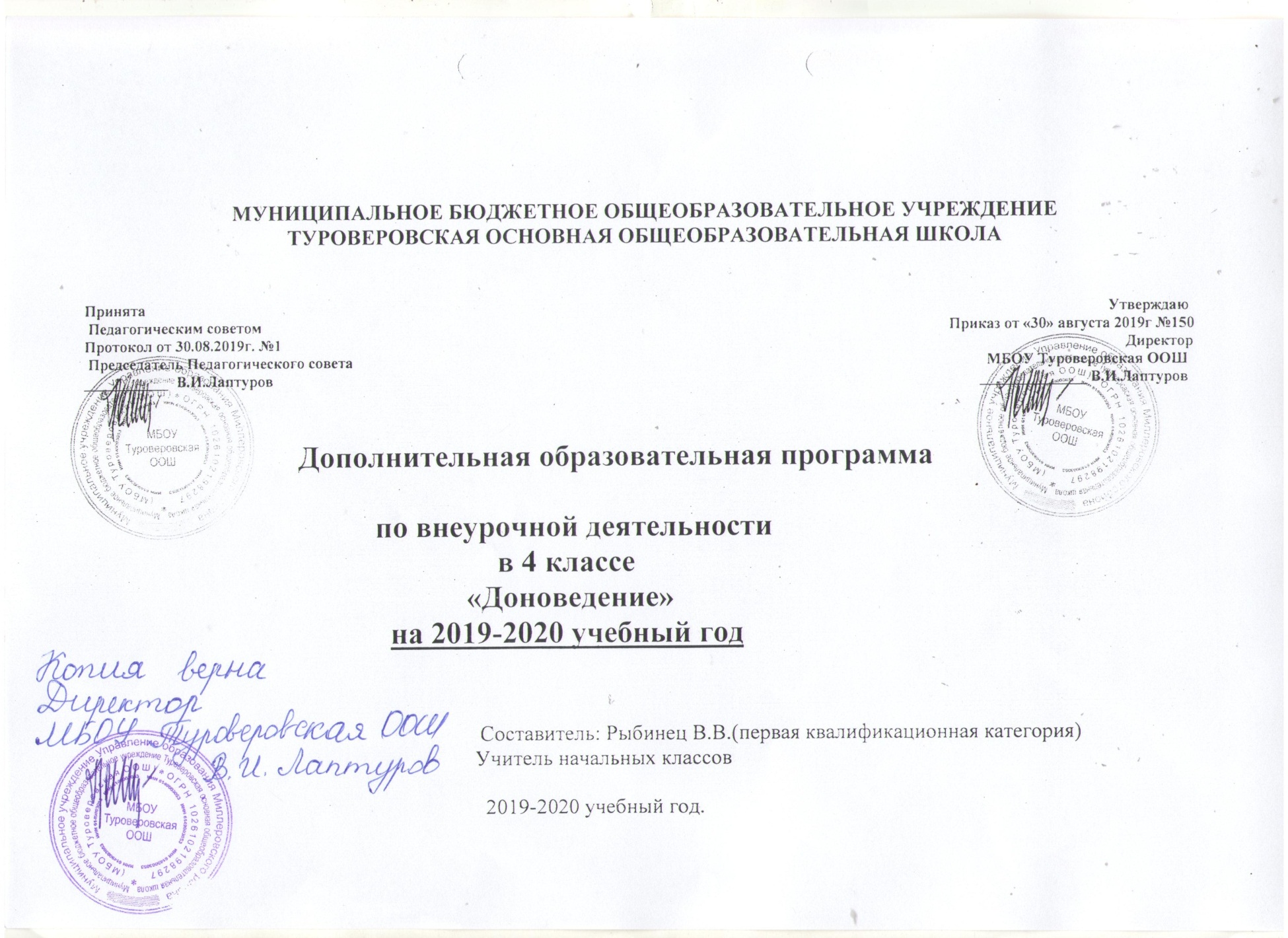 1.ПОЯСНИТЕЛЬНАЯ ЗАПИСКА Программа внеурочной деятельности разработана на основе авторской программы кандидата педагогических наук Сухаревской Е.Ю. для занятий с учащимися 4 класса в соответствии с новыми требованиями ФГОС начального общего образования второго поколения. Данная программа рассчитана на 35 часов в год (1 час в неделю). Программа реализована в рамках «Внеурочной   деятельности» в соответствии с   образовательным планом.    Основной целью курса «Доноведение» является формирование у детей младшего школьного возраста целостного представления о малой Родине – Донском крае и адекватного понимания места человека в нём. С этой позиции можно выделить следующие задачи изучения родного края:Образовательные: 1. Пробуждение интереса к малой Родине и  формирование пропедевтических знаний о природных и социальных объектах и явлениях Донского края;   2. Формирование элементарных представлений о народах, проживающих в Ростовской области, историко-культурном наследии и их традициях; об историческом прошлом, современном состоянии и перспективах культурного развития Донского края.Воспитательные: 1. Воспитание осознания зависимости благополучия среды родного края от поведения человека, формирование умений предвидеть последствия своих и чужих поступков и корректировать свою деятельность в соответствии с нравственным эталоном.2. Воспитание уважения к национальным традициям своего и других народов, толерантности, культуры межличностного и межнационального общения, бережного отношения к материальным и духовным богатствам родного края, гражданственности и патриотизма.Развивающие: 1. Развитие умения взаимодействовать с различными объектами окружающего мира с учётом их своеобразия и особенностей. Формирование и развитие элементарных умений работать с различными источниками информации для локализации фактов региональной истории и культуры во времени, пространстве; для оценочного отношения к фактам, проблемам сохранения и развития историко-культурного потенциала Донского края.  Педагогическое обоснование введения вариативного интегрированного курса «Доноведение» составляют такие факторы, как общность целей интегрируемых учебных предметов, соблюдение принципов дидактики с учётом специфики разных видов деятельности, возрастные и индивидуальные особенности детей младшего школьного возраста, органическое единство разных видов ощущений в познании действительности, целостности окружающего мираПри отборе содержания курса учитывались принципы, отражённые в «Концепции содержания непрерывного образования» (начальное звено). Ведущим из них является принцип целостности, который достигается за счёт интеграции содержания. В основу интеграции содержания по курсу «Доноведение» положено диалектическое единство системы «природа - человек – общество». Особенностью данного содержания является то, что знания группируются вокруг следующих ведущих идей:Окружающий мир есть многообразная система природных объектов и явлений, которые влияют на деятельность человека в Донском крае.Человек Донского края имеет свои  индивидуальные черты и проявления, исторически развивающиеся в деятельности и во взаимоотношениях с другими.3.   История Донского края – часть истории Отечества.Сведения о каждой составляющей этой системы носят интегрированный характер и относятся к различным отраслям научных знаний. Так сведения о природе Донского края включают элементы природоведения, географии, метеорологии, биологии. Интеграция этих элементов создаёт условия для формирования у младших школьников представлений о природе Донского края как едином целом, в котором все компоненты взаимодействуют друг с другом. 	  Сведения о социальной составляющей действительности представлены в курсе элементами истории и технологии. В данном курсе  перед ребёнком раскрывается историческая картина проживания человека на донской земле, начиная с древних времён до современности.  В связи с этим, сведения о человеке являются связующим звеном между знаниями о природе Донского края и знаниями о социальной действительности. Принцип развития предполагает стимулирование эмоционального, духовно-нравственного и интеллектуального развития ребёнка. Данный принцип реализуется за счёт создания условий для проявления самостоятельности, инициативности, творчества детей в различной деятельности. Принцип культуросообразности предполагает включение материала о достижениях культуры Дона; воспитания у учащихся уважения к истории Донского края и его людям; бережного отношения к объектам культуры; осознания детьми их непроходящей ценности и необходимости их охраны.При конструировании содержания программы курса использовался принцип  спиралевидности.  Младший школьный возраст отличается интенсивным формированием многих психических новообразований. В связи с этим, обучение по данному курсу целесообразно рассматривать как ряд этапов. Так во 2 классе рассматриваются отдельные объекты и явления окружающей ребёнка природной и социальной действительности. При этом на самых доступных для детей этого возраста примерах устанавливаются связи и зависимости, существующие между ними. Программа обучения в 3 и 4 классах построена таким образом, что получаемые знания базируются на ранее полученных, дополняя и углубляя их. Для реализации задач данной программы учащимся предлагаются следующие пособия:для учащихсяСухаревская Е.Ю., Вюнникова М.М., Добреля Е.Д., Каклюгина О.А., Козорезова Л.В.  Доноведение: Рабочая тетрадь (4 класс) -  Ростов-на-Дону: «Издательство БАРО – ПРЕСС», 20013для учителяСухаревская Е.Ю., Вюнникова М.М., Добреля Е.Д., Каклюгина О.А., Козорезова Л.В.  Доноведение: Методические разработки уроков и праздничных мероприятий для учителей начальных классов. 4 класс -  Ростов-на-Дону: «Издательство БАРО – ПРЕСС», 2013.Мультимедийное приложение к курсу «Доноведение» Тематическое планирование.Календарно-тематическое планирование по доноведению на 2019-2020г. 4 классСОГЛАСОВАНОЗаместитель директора по УВР__________________И.И. Рябцева подпись____________ 2019 годадата№ Наименование разделовОсновное содержание темыХарактеристика основных видов учебной деятельности учащихсяпланируемые  результатыпланируемые  результаты1.2.3.4.Я и окружающий мирЧеловек и природаЯркие страницы истории земли ДонскойЖизнь на ДонуАдминистративная карта Области войска Донского и Ростовской области. Исторические названия районов. Мой район: символы, история, достопримечательности. Знакомство с известными людьми района. Моя семья. Летопись семьи. Семейные традиции.Экологические проблемы в крае. Проблемы воздуха и воды в Донском крае. Водные ресурсы региона. Природоохранные меры в крае. Почва Донского края и её значение для Ростовской области. Разрушение почвы в результате деятельности человека и меры по её охране. Использование полезных ископаемых в промышленности и сельском хозяйстве. Разработка полезных ископаемых в Ростовской области и охрана. Профессии, связанные с разработкой месторождений.Развитие промышленности в Ростовской области.   Экосистемы края. Экологическое равновесие в природе.  Красная Книга Ростовской области. Её значение. Заповедники и заказники Ростовской области, их роль в охране окружающей среды. Казаки – люди вольные. Казачьи символы. Степные рыцари. Ермак Могучий. Степан Разин. Правление Петра I и его роль в истории родного края. Емельян Пугачёв. Вместе с Суворовым. Платов Матвей Иванович. Бакланов Яков Петрович. Дон в годы гражданской войны. Дон в годы мирного строительства (1920-1940гг). Дон в годы Великой Отечественной войны (1941-1945гг). День освобождения родного города (села). Мирное время на Донской земле.   Города Ростовской области: Азов, Таганрог, Ростов-на-Дону, Новочеркасск, Волгодонск. Летопись городов. Обычаи, летние обряды и праздники на Дону.Исследовательская работа «Край, в котором я живу». Защита проекта «Моя семья».Создание общества «Зелёный патруль», его атрибутики и правил. Исследовательская работа ««Экологические проблемы воздуха, воды, почвы родного края». Коллективное создание опорных  знаков «Береги воздух», «Береги воду». Работа с дополнительной литературой. Создание и презентация проекта «Что можно сделать из мусора». Работа с картой РО, коллекцией полезных ископаемых. Создание памятки «Охрана полезных ископаемых родного края». Экскурсия в зоопарк или в ботанический сад. Диспут. Проект  «Красная книга» Ростовской области. Праздничное мероприятие.Экскурсия в краеведческий музей. Доклады-сообщения учащихся. Проблемный диспут «Причины казачьего восстания». Составление летописи городов Ростовской области.  Исследовательская работа уч-ся «Кто работает на родной земле», «Развитие промышленности Ростовской области». Праздник «Все работы хороши – выбирай на вкус».Купальская площадка: игры, забавы, потехи. Праздник-застолье.Личностные Положительное отношение и интерес к занятиям; умение признавать собственные ошибки; умение оценивать трудность предлагаемого задания; адекватная самооценка; чувство ответственности за выполнение своей части работы при работе в группе (в ходе проектной деятельности); восприятие здорового образа жизни как части общечеловеческой культуры; устойчивая учебно-познавательная мотивация учения.Положительное отношение и интерес к занятиям; умение признавать собственные ошибки; умение оценивать трудность предлагаемого задания; адекватная самооценка; чувство ответственности за выполнение своей части работы при работе в группе (в ходе проектной деятельности); восприятие здорового образа жизни как части общечеловеческой культуры; устойчивая учебно-познавательная мотивация учения.МетапредметныеВключаться в диалог с учителем и сверстниками, в коллективное обсуждение проблем и вопросов, проявлять  инициативу и активность в стремлении высказываться, задавать вопросы. Формулировать ответы на вопросы. Слушать партнёра по общению. Договариваться и приходить к общему решению в совместной деятельности, в том числе в ситуации столкновения интересов. Формулировать собственное мнение. Аргументировать свою позицию.Включаться в диалог с учителем и сверстниками, в коллективное обсуждение проблем и вопросов, проявлять  инициативу и активность в стремлении высказываться, задавать вопросы. Формулировать ответы на вопросы. Слушать партнёра по общению. Договариваться и приходить к общему решению в совместной деятельности, в том числе в ситуации столкновения интересов. Формулировать собственное мнение. Аргументировать свою позицию.№ ДатаПлан                        фактДатаПлан                        фактТема занятия1.23.4.5.6.7.89.10.11.12.13.14.15.16.17.18.19.20.2122.23.24.25.26.27.28.29.3031.32.33.34.35.5.0912.09 19.0926.093.1010.1017.1024.1031.1014.1121.1128.115.1212.1219.1226.1216.0123.0130.016.0213.0220.0227.025.0312.0319.032.049.0416.0423.0430.047.0514.0521.0528.05Донской край – мой край!Что ты знаешь о роде своём?На казачьем Кругу.Донской казак хват, силой, удалью богат.Ермак Могучий. Степан Разин.Роль Петра 1 в истории России и родного края.Таганрог – первый порт России.Крепость Димитрия Ростовского.Емельян Пугачёв. Предводитель крестьянского восстания.Вместе с Суворовым.Платов Матвей Иванович.Новочеркасск - столица казачьего Дона.Бакланов Яков Петрович.За землю и за волю.Дон в годы строительства новой жизни.Дон в годы Великой Отечественной войны.День освобождения родного города.Мирное время на Донской земле.Волгодонск – город молодости.Дом, в котором мы живём.Экологические проблемы воздуха в родном крае.Экологические проблемы воды в родном крае.Экологические проблемы почв родного края.Охрана полезных ископаемых родного края.Экологическое равновесие в природе.Охранять природу – значит охранять Родину.Троица.Ивана Купала.Спасы. Спасы.Спасы.Спасы.Спасы.Спасы.Спасы.